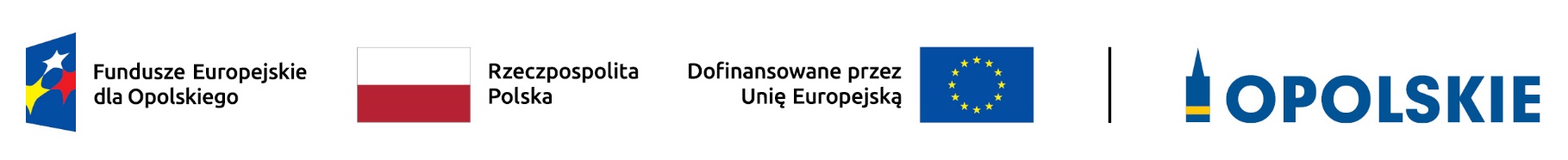 Załącznik do Uchwały Nr 33KM FEO 2021-2027z dnia 11 maja 2023 r.PRIORYTET I Fundusze europejskie na rzecz wzrostu innowacyjności i konkurencyjności opolskiegoDZIAŁANIE 1.6 Promocja MŚP, w tym wsparcie internacjonalizacji oraz promocji eksportuKRYTERIA MERYTORYCZNE SZCZEGÓŁOWEOpole, 2023 r.PriorytetFundusze europejskie na rzecz wzrostu innowacyjności i konkurencyjności opolskiegoDziałaniePromocja MŚP, w tym wsparcie internacjonalizacji oraz promocji eksportuProjekty w trybie niekonkurencyjnym Typ przedsięwzięcia:Projekty w trybie niekonkurencyjnym Typ przedsięwzięcia:lp.Nazwa kryteriumDefinicjaOpis znaczenia kryterium12341.Zdolność operacyjna 
i potencjał organizacyjnyW odniesieniu do zakresu złożonego projektu bada się czy:Wnioskodawca wykazuje odpowiednią zdolność operacyjną do wdrażania projektu, w tym posiada właściwą strukturę organizacyjną do pełnienia funkcji podmiotu wdrażającego projekt i odpowiednie zaplecze techniczne.Wnioskodawca posiada doświadczenie w realizacji podobnych projektów i pełnieniu podobnych funkcji.Wnioskodawca dysponuje zespołem o odpowiedniej wiedzy, doświadczeniu i kwalifikacjach.Kryterium weryfikowane na podstawie zapisów wniosku o dofinansowanie i załączników i/lub wyjaśnień udzielonych przez Wnioskodawcę. Kryterium bezwzględne (0/1)2.Doświadczenie w zakresie wsparcia MŚP dotyczącego współpracy gospodarczej, promocji oraz internacjonalizacji przedsiębiorstw.Wnioskodawca posiada doświadczenie w zakresie wsparcia MŚP dotyczącego współpracy gospodarczej, promocji oraz internacjonalizacji przedsiębiorstw.Kryterium weryfikowane na podstawie zapisów wniosku o dofinansowanie i załączników i/lub wyjaśnień udzielonych przez Wnioskodawcę. Kryterium bezwzględne (0/1)3. Doświadczenie w zakresie organizacji oraz koordynacji  wydarzeń dotyczących promocji gospodarczej MŚP o charakterze krajowym i międzynarodowym.Wnioskodawca posiada doświadczenie w zakresie organizacji oraz koordynacji  wydarzeń dotyczących promocji gospodarczej MŚP o charakterze krajowym i międzynarodowym ( m.in. misje, targi, konferencje).Kryterium weryfikowane na podstawie zapisów wniosku o dofinansowanie i załączników i/lub wyjaśnień udzielonych przez Wnioskodawcę. Kryterium bezwzględne (0/1)4.Doświadczenie we współpracy z firmami i instytucjami otoczenia biznesu z kraju i z zagranicy w zakresie wsparcia MŚP w obszarze współpracy gospodarczej, promocji oraz internacjonalizacji przedsiębiorstw.Wnioskodawca posiada doświadczenie we współpracy z firmami i instytucjami otoczenia biznesu z kraju i z zagranicy w zakresie wsparcia MŚP w obszarze współpracy gospodarczej, promocji oraz internacjonalizacji przedsiębiorstw.Wnioskodawca zobowiązany jest wykazać, że w ciągu ostatnich 3 lat był organizatorem/współorganizatorem minimum 5 inicjatyw/wydarzeń w zakresie wsparcia MŚP w obszarze współpracy gospodarczej, promocji lub internacjonalizacji przedsiębiorstw.Kryterium weryfikowane na podstawie zapisów wniosku o dofinansowanie i załączników i/lub wyjaśnień udzielonych przez Wnioskodawcę. 
Kryterium bezwzględne (0/1)5.Doświadczenie w realizacji projektów dotyczących wsparcia MŚP w obszarze współpracy gospodarczej, promocji oraz internacjonalizacji przedsiębiorstw.Wnioskodawca posiada doświadczenie w realizacji projektów dotyczących wsparcia MŚP w obszarze współpracy gospodarczej, promocji oraz internacjonalizacji przedsiębiorstw.Kryterium weryfikowane na podstawie zapisów wniosku o dofinansowanie i załączników i/lub wyjaśnień udzielonych przez Wnioskodawcę.Kryterium bezwzględne (0/1)6.Wnioskodawca dysponuje procedurami zapewniającymi prawidłową realizację projektuOcenie w ramach kryterium podlega czy Wnioskodawca przedstawił regulamin: który uwzględnia wszystkie warunki realizacji projektów wskazane w Programie Fundusze Europejskie dla Opolskiego 2021-2027 oraz uwzględnia i uszczegóławia wszystkie warunki wskazane w SZOP 2021-2027 właściwym dla danego postępowania niekonkurencyjnego.w którym zawarte zostały wszystkie niezbędne informacje dotyczące organizacji i przeprowadzenia procesu związanego z realizacją projektu;Kryterium weryfikowane na podstawie zapisów wniosku o dofinansowanie i załączników i/lub wyjaśnień udzielonych przez Wnioskodawcę.Kryterium bezwzględne (0/1)